.16 count intro, start on main vocal 1 RIGHT ROCK FORWARD, RIGHT COASTER STEP, LEFT ROCK FORWARD, LEFT COASTER STEP 1-2 Right rock forward and recover onto left 3&4 Right step back, left step back beside right, right step forward 5-6 Left rock forward and recover onto right 7&8 Left step back, right step back beside left, left step forward  2 PADDLE TURN ¼ LEFT X 4 1-2 Step right forward, turn ¼ left (weight on left) 3-4 Step right forward, turn ¼ left (weight on left) 5-8 Repeat 1-4 above Tag 1 with restart here on 3rd wall  3 RIGHT ROCK FORWARD, RIGHT SHUFFLE TURN ½ RIGHT, LEFT ROCK FORWARD, LEFT SHUFFLE TURN ½ LEFT 1-2 Right rock forward and recover onto left 3&4 Turn ¼ right stepping right to right side, close left beside right, turn ¼ right stepping right forward 5-6 Left rock forward and recover onto right 7&8 Turn ¼ left stepping left to left side, close right beside left, turn ¼ left stepping left forward  4 EXTENDED WEAVE TO RIGHT SIDE 1-4 Step right to right side, step left behind right, step right to right side, step left cross right 5-8 Step right to right side, step left behind right, step right to right side, touch left beside right  5 FULL TURN LEFT, TOUCH, STEP TURN ¼ LEFT, RIGHT KICK BALL CHANGE 1-2 Turn ¼ left stepping left forward, turn ½ left stepping right back 3-4 Turn ¼ left stepping left to side, touch right beside left 5-6 Step right forward, turn ¼ left (weight on left) 7&8 Kick right forward, step right beside left, step left in place  6 STEP TURN ½ LEFT, RIGHT SHUFFLE FORWARD, STEP TURN ½ RIGHT X 2 1-2 Step right forward, turn ½ left (weight on left) 3&4 Step right forward, close left beside right, step right forward 5-6 Step left forward, turn ½ right (weight on right) 7-8 Step left forward, turn ½ right (weight on right)  7 LEFT STEP SIDE, TOUCH, LEFT CHASSE, RIGHT STEP SIDE, TOUCH,RIGHT CHASSE TURN ¼ RIGHT 1-2 Step left to left side, step right beside left 3&4 Step left to left side, step right beside left, step left to left side (weight on left) 5-6 Step right to right side, step left beside right 7&8 Step right to right side, step left beside right, turn ¼ left stepping right forward  8 STEP TURN ¼ RIGHT, TRIPLE STEP FULL TURN RIGHT, STEP TURN ¼ LEFT WALK FORWARD RIGHT-LEFT 1-2 Step left forward, turn ¼ right (weight on right) 3&4 Triple step in place full turn right ? left, right, left (weight on left) 5-6 Step right forward, turn ¼ left (weight on left) 7-8 Walk forward right-left (follow the music) Tag 2 here after 5th wall  TAG 1 WITH RESTART, ON 3RD WALL AFTER SECTION 2 (FACING FRONT) 1-2 Right rock forward and recover onto left 3-4 Right rock back and recover onto left Start again from beginning  TAG 2, AFTER 5TH WALL (FACING FRONT) 1-2 Walk forward right-left (follow the music) Pina Coladas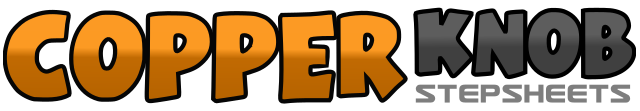 .......Count:64Wall:2Level:Intermediate.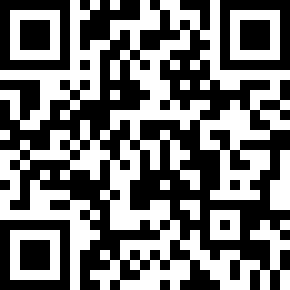 Choreographer:Kia Svarrer (SWE) - June 2007Kia Svarrer (SWE) - June 2007Kia Svarrer (SWE) - June 2007Kia Svarrer (SWE) - June 2007Kia Svarrer (SWE) - June 2007.Music:Two Pina Coladas - Garth Brooks : (CD: Sevens)Two Pina Coladas - Garth Brooks : (CD: Sevens)Two Pina Coladas - Garth Brooks : (CD: Sevens)Two Pina Coladas - Garth Brooks : (CD: Sevens)Two Pina Coladas - Garth Brooks : (CD: Sevens)........